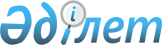 О резервировании земельных участков для расширения особо охраняемой природной территории Иргиз-Тургайского государственного природного резерватаПостановление акимата Актюбинской области от 12 декабря 2011 года № 422. Зарегистрировано Департаментом юстиции Актюбинской области 29 декабря 2011 года № 3383.
      В соответствии с подпунктом 6) пункта 1 статьи 16 Земельного кодекса Республики Казахстан, подпунктом 10) пункта 2 статьи 10, статьи 24 Закона Республики Казахстан "Об особо охраняемых природных территориях", статьей 233 Экологического кодекса Республики Казахстан, статьей 27 Закона Республики Казахстан "О местном государственном управлении и самоуправлении в Республике Казахстан", постановлением Правительства Республики Казахстан от 29 сентября 2006 года № 943 "Об утверждении Правил резервирования земельных участков, предназначенных для создания и расширения особо охраняемых природных территорий республиканского и местного значения", на основании акта обследования земельных участков, резервируемых под расширение территории Иргиз-Тургайского государственного природного резервата от 21 октября 2011 года акимат Актюбинской области ПОСТАНОВЛЯЕТ:
      Сноска. Преамбула – в редакции постановления акимата Актюбинской области от 12.07.2022 № 224 (вводится в действие по истечении десяти календарных дней после дня его первого официального опубликования).


      1. Зарезервировать земельные участки для расширения особо охраняемой природной территории Иргиз-Тургайского государственного природного резервата общей площадью 409 962 гектара, в том числе из земель запаса 409 962 гектаров.
      2. Определить границы резервируемых земельных участков, согласно прилагаемой схеме земельных участков, резервируемых для расширения особо охраняемой природной территории Иргиз-Тургайского государственного природного резервата.
      3. Для обеспечения сохранения объектов государственного природного заповедного фонда, до принятия решения о расширении особо охраняемой природной территории Иргиз-Тургайского государственного природного резервата, использование земельных участков может осуществляться в соответствии с действующим законодательством Республики Казахстан.
      4. Контроль за исполнением настоящего постановления возложить на первого заместителя акима области Умурзакова И. К.
      5. Настоящее постановление вводится в действие по истечении десяти календарных дней после дня его первого официального опубликования.
      Примечание РЦПИ. Схему см. бумажный вариант.
					© 2012. РГП на ПХВ «Институт законодательства и правовой информации Республики Казахстан» Министерства юстиции Республики Казахстан
				
      Аким области 

А. Мухамбетов
